Дата проведения: 31 мая 2023г. с 10:00 Адрес проведения: ГБУЗ МО МОНИКИ им. М.Ф. Владимирского, Россия, г. Москва, ул. Щепкина, д. 61/2, корпус 15А, Конференц-залАдрес трансляции: https://www.youtube.com/watch?v=3osqehRUUssМодератор: 	д.м.н., профессор Малкан Абдрашидовна АМХАДОВА, заведующий кафедрой хирургической стоматологии и имплантологии ФУВ ГБУЗ МО МОНИКИ им. М.Ф. Владимирского, г. Москва, Россия.Члены жюри: д.м.н., профессор Елена Владимировна ИВАНОВА, профессор кафедры терапевтической стоматологии ФГБОУ ДПО РМАНПО Министерства здравоохранения Российской Федерации, г. Москва, Россия; д.м.н., профессор Лима Аббасовна МАМЕДОВА, заведующая кафедрой стоматологии ФУВ ГБУЗ МО МОНИКИ им. М.Ф. Владимирского, г. Москва, Россия; к.м.н. Марина Ивановна СОЙХЕР, главный врач ГАУЗ МО «Московская областная стоматологическая поликлиника», доцент кафедры стоматологии детского возраста и ортодонтии ФГАОУ ВО Первый МГМУ им. И.М. Сеченова Минздрава России, г. Москва, Россия;  к.м.н. Марина Вячеславовна ЕГОРОВА, заведующая курсом ортодонтии и детской стоматологии при кафедре ЧЛХ и госпитальной хирургической стоматологии ФУВ ГБУЗ МО МОНИКИ им. М.Ф. Владимирского, г. Москва, Россия;к.м.н. Анна Владимировна ПЬЯНЗИНА, доцент кафедры ортопедической стоматологии ФУВ ГБУЗ МО МОНИКИ им. М.Ф. Владимирского, г. Москва, Россия;д.м.н. Александр Михайлович СИПКИН, заведующий кафедрой челюстно-лицевой хирургии стоматологии ФУВ ГБУЗ МО МОНИКИ им. М.Ф. Владимирского, главный внештатный специалист по челюстно-лицевой хирургии Министерства здравоохранения Московской области, г. Москва, Россия.10:00-10:10		ОТКРЫТИЕ. Приветственное слово: к.м.н. Константин Эдуардович СОБОЛЕВ, директор ГБУЗ МО МОНИКИ им. М.Ф. Владимирского, г. Москва, Россия;д.м.н., профессор Екатерина Петровна КАКОРИНА, заместитель директора ГБУЗ МО МОНИКИ им. М.Ф. Владимирского по науке и международным связям, г. Москва, Россия;к.м.н. Татьяна Константиновна ЧЕРНЯВСКАЯ, заместитель директора по образовательной деятельности, декан ФУВ ГБУЗ МО МОНИКИ им. М.Ф. Владимирского г. Москва, Россия;д.м.н. Марина Владленовна КОЗЛОВА, Заслуженный врач РФ, стоматолог -хирург отделения стоматологии и челюстно-лицевой хирургии ФГБУ «Поликлиника №1» Управления делами Президента Российской Федерации, г. Москва, Россия.10:10-10:25 «Развитие стоматологической службы в республике Узбекистан» - д.м.н., профессор Жасур Алимджанович РИЗАЕВ, ректор Самаркандского государственного медицинского института, г. Самарканд, Республика Узбекистан; 10:25-10:40 «Дентальная имплантация в сложных клинических ситуациях» - д.м.н., профессор Магомет Шабазович МУСТАФАЕВ, Заслуженный врач Российской Федерации, директор института стоматологии и челюстно-лицевой хирургии Кабардино-Балкарского государственного университета, г.  Нальчик, Кабардино-Балкарская Республика, Россия;10:40-10:55	«Профилактика кариеса зубов…новое об известном» - д.м.н., профессор Наталья Вячеславовна ШАКОВЕЦ, кафедра стоматологии детского возраста Белорусского государственного медицинского университета, г. Минск, Республика Беларусь;10:55-11:10	«Современный взгляд на проблему красного плоского лишая» - д.м.н., профессор Ольга Есеновна БЕКЖАНОВА, заведующая кафедрой терапевтической стоматологии Ташкентского государственного стоматологического института, г. Ташкент, Республика Узбекистан;  11:10-11:25	«Возраст ассоциированные изменения тканей и органов полости рта и челюстно-лицевой области» - д.м.н., профессор Ольга Сергеевна ГИЛЕВА, заведующая кафедрой терапевтической стоматологии и пропедевтики стоматологических заболеваний ФГБОУ ВО ПГМУ им. академика Е. А. Вагнера Минздрава России, г. Пермь, Россия;11:25-11:32	«Клиническая оценка эффективности метода навигационной трепан-биопсии челюстных костей» - Левон Казарович Абраамян, аспирант кафедры пропедевтики хирургической стоматологии ФГБОУ ВО МГМСУ им. А.И. ЕВДОКИМОВА, Россия;11:32-11:39	«Совершенствование алгоритмов периоперационного ведения пациентов с применением нутритивной поддержки при хирургических операциях в полости рта» - Лидия Александровна Акимочкина, аспирант кафедры пропедевтики хирургической стоматологии ФГБОУ ВО МГМСУ им. А.И. ЕВДОКИМОВА, г. Москва, Россия;11:39-11:46	«Системная антибиотикопрофилактика при дентальной имплантации: сравнение подходов» - Габидуллина Варвара Ренатовна, аспирант кафедры пропедевтики хирургической стоматологии ФГБОУ ВО МГМСУ им. А.И. ЕВДОКИМОВА Минздрава России, Россия;11:46-11:53	«Клинико-морфологическое обоснование применения жирового тела щеки при проведении оперативных вмешательств в полости рта» - Жидков Роман Анатольевич, аспирант кафедры пропедевтики хирургической стоматологии ФГБОУ ВО МГМСУ им. А.И. ЕВДОКИМОВА Минздрава России, г. Москва, Россия; 11:53-12:00	«Экспериментально-клиническое обоснование использования индивидуальных титановых мембран для направленной костной регенерации, изготовленных методом объемной печати» - Аветисян Завен Ашотович,   ФНМО МИ РУДН, г. Москва, Россия;12:00-12:07	«Физико-механические свойства биорезорбируемых мембран, используемых для направленной костной регенерации» - Георгий Каренович Захарян ФНМО МИ РУДН, г. Москва, Россия;12:07-12:14	«Персонифицированный микробиологически обоснованный подбор конструкционного материала базиса съемного пластиночного протеза» Михаил Владимирович ЯКОВЛЕВ, соискатель кафедры ортопедической стоматологии ФГБОУ ВО ПГМУ им. академика Е.А. Вагнера Минздрава России;12:14-12:21	«СТОМАТОЛОГИЧЕСКОЕ СОПРОВОЖДЕНИЕ ОНКОЛОГИЧЕСКИХ ПАЦИЕНТОВ, ПОЛУЧАЮЩИХ ПРОТИВООПУХОЛЕВУЮ ТЕРАПИЮ» - Екатерина Максимовна Немова ФГБОУ ВО ПГМУ им. академика Е. А. Вагнера Минздрава России, г. Пермь, Россия;12:21-12:28	 «Применение имплантатов из различных сплавов при экспериментальном аллоксановом диабете на крысах» - Павел Аланович Битаров, ФГБОУ ВО СОГМА Минздрава России, РСО-Алания, г. Владикавказ, Россия;12:28-12:35	 «Физико-механические свойства материалов, используемых в технологии компьютерного производства хирургических шаблонов» - Давид Самвелович САРКИСОВ, ФНМО МИ РУДН, г. Москва, Россия;12:35-12:42	 «Статистические показатели врожденной расщелины губы и неба в Каракалпакстане» - Музаффар Бахадирович АРТИКБАЕВ, Каракалпакский медицинский институт, г. Нукус, Республика Узбекистан; 12:42-12:49	 «Иммунологические показатели слюны у пациентов с сиалозом и патологией ЖКТ, сопряженной с H.pylori-инфекцией» - Татьяна Андреевна КОНОВАЛОВА, аспирант кафедры стоматологии ФГБУ ДПО «ЦГМА» Управления делами Президента РФ, г. Москва, Россия;12:49-12:56 «Патофизиологические и клинические аспекты коморбидности короновирусной болезни и хронического генерализованного пароднтита» - Ирина Владимировна САНДЛЕР, очный аспирант кафедры хирургической стоматологии и имплантологии ФУВ ГБУЗ МО МОНИКИ им. М.Ф. Владимирского, Россия;12:56-13:03 «Использование костнопластических материалов при подготовке к дентальной имплантации у пациентов с акромегалией» - Эмир Муслимович Эфендиев, очный аспирант кафедры хирургической стоматологии и имплантологии ФУВ ГБУЗ МО МОНИКИ им. М.Ф. Владимирского, МО, Россия;13:03-13:10 «СРАВНЕНИЕ МЕТОДОВ ЛЕЧЕНИЯ НЕВРОПАТИИ НИЖНЕЧЕЛЮСТНОГО НЕРВА» - Ани Мавленовна КОЧАРЯН, очный аспирант кафедры хирургической стоматологии и имплантологии ФУВ ГБУЗ МО МОНИКИ им. М.Ф. Владимирского, МО, Россия;13:10-13:17 «ДЕНТАЛЬНАЯ ИМПЛАНТАЦИИ В ЭСТЕТИЧЕСКИ ЗНАЧИМОЙ ЗОНЕ С ПРИМЕНЕНИЕМ ЦИФРОВОГО ПРОТОКОЛА» - Никита Александрович КАЗАРИНА, очный аспирант кафедры хирургической стоматологии и имплантологии ФУВ ГБУЗ МО МОНИКИ им. М.Ф. Владимирского, МО, Россия;13:17-13:24 «РЕЦИДИВИРУЮЩИЕ АФТЫ ПОЛОСТИ РТА КАК ПОТЕНЦИАЛЬНЫЙ РАННИЙ ИНДИКАТОР БОЛЕЗНИ БЕХЧЕТА: КЛИНИЧЕСКОЕ ИССЛЕДОВАНИЕ» - Тимур Айратович ЗАЙНУЛЛИН, очный аспирант кафедры хирургической стоматологии и имплантологии ФУВ ГБУЗ МО МОНИКИ им. М.Ф. Владимирского, МО, Россия;13:24-13:31 «КОМПЛЕКСНЫЙ ПОДХОД К ДИАГНОСТИКЕ И ПЛАНИРОВАНИЮ ДЕНТАЛЬНОЙ ИМПЛАНТАЦИИ У ЖЕНЩИН В КЛИМАКТЕРИЧЕСКОМ ПЕРИОДЕ» - Арсен Аланович КАДИЕВ, очный аспирант кафедры хирургической стоматологии и имплантологии ФУВ ГБУЗ МО МОНИКИ им. М.Ф. Владимирского, МО, Россия;13:31-13:38 «АУТОТРАНСПЛАНТАЦИЯ ЗУБОВ: ИСТОРИЯ РАЗВИТИЯ, СОВРЕМЕННОЕ СОСТОЯНИЕ ПРОБЛЕМЫ» - Федотова Екатерина Андреевна, Клинический ординатор кафедры челюстно-лицевой хирургии и хирургической стоматологии, Военно-медицинская академия им. С.М. Кирова Министерства обороны Российской Федерации, г. Санкт-Петербург, Россия.13:38-13:45 ПОДВЕДЕНИЕ ИТОГОВ13:45-14:15	ЦЕРЕМОНИЯ НАГРАЖДЕНИЯ ПОБЕДИТЕЛЕЙ14:15-14:30	ПЕРЕРЫВ14:30-15:45	СИМПОЗИУМ14:30-15:10 «РЕАБИЛИТАЦИЯ ПАЦИЕНТОВ ПРИ ПОЛНОЙ АДЕНИИ» - Сурен ДАВИДОВ, хирург, ортопед-имплантолог, специалист по эстетической стоматологии;15:10-15:20	«ПРЕЗЕНТАЦИЯ СИСТЕМЫ ИМПЛАНТОВ А2 и НАУЧНО-ПРОИЗВОДСТВЕННОГО КОМПЛЕКСА АРТ СТОМУС» - Денис Алексеевич ПУХОВ, коммерческий директор НПК АРТ;15:20-15:30	«ПРИМЕНЕНИЕ ЦИФРОВЫХ ТЕХНОЛОГИЙ В ОРТОПЕДИИ» - Александр Николаевич ДОЛГОЛАПТЕВ, главный технический специалист по CAD| CAM направлению компании «НОВГОДЕНТ»;15:30-15:40	«СОВРЕМЕННЫЕ ВОЗМОЖНОСТИ ДЕСНЕВЫХ ПЛАСТИНОК В ОБЛАСТИ ИМПЛАНТОВ» - Роман Сергеевич АНИСИМОВ, имплантолог;15:40-16:00	ПОДВЕДЕНИЕ ИТОГОВ. РОЗЫГРЫШ И ВРУЧЕНИЕ ПОДАРКОВ 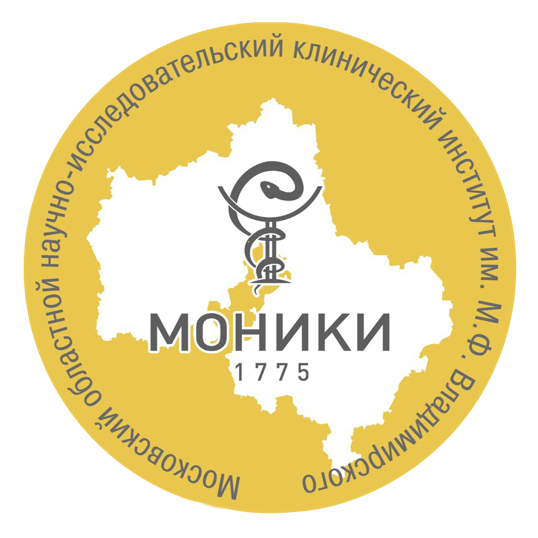 ПРОГРАММАIV МЕЖДУНАРОДНОЙНАУЧНО – ПРАКТИЧЕСКОЙКОНФЕРЕНЦИИ «УЧЕНИКИ - УЧИТЕЛЯМ»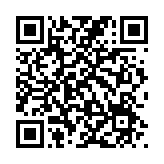 